Famille :Souhait (s) :Les Parents :Présentation de votre famille :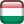 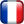 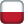 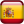 